TRIBUNAL ESTATAL DE JUSTICIA ADMINISTRATIVA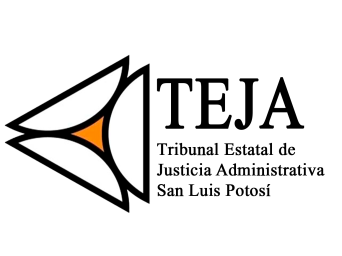 CURRICULUM VITAENOMBRE COMPLETOOSCAR TORRES HERRERACARGOSECRETARIO DE ESTUDIO Y CUENTAPROFESIÓN ACADEMICAPROFESIÓN ACADEMICAPROFESIÓN ACADEMICAPROFESIÓN ACADEMICANIVEL DE ESTUDIOSPROFESIÓNESTUDIOS COMPLETOSTÍTULOLICENCIATURAABOGADOSISIESPECIALIDADJUSTICIA ADMINISTRATIVASISIEXPERIENCIA LABORALEXPERIENCIA LABORALCARGOINSTITUCIÓNABOGADO POSTULANTESECRETARIO DE ESTUDIO Y CUENTATRIBUNAL DE LO CONTENCIOSO ADMINISTRATIVO DEL ESTADOCURSOS COMPLEMENTARIOS2010 Congreso Internacional de Derecho Disciplinario2010 COMO ELABORAR MEJORES SENTENCIAS IMPARTIDO POR LA SUPREMA CORTE DE JUSTICIA DE LA NACION Y EL CONSEJO DE LA JUDICATURA FEDERAL 2013 Seminario de Justicia Administrativa y Fiscal 2016 Actualización Jurisdiccional de la Nueva Ley de Transparencia2017  Programa de Capacitación del Sistema Nacional Anticorrupción